Objednávka č.  524/2023na faktuře uvádějte vždy č. objednávkyObjednatel	DodavatelMěsto Nový Bydžov	Obchodní firma : Zdeněk Strnad	Masarykovo náměstí 1	Sídlo :	  Jana Žižky 623/504 01 NOVÝ BYDŽOV			  Nový Bydžov			  50401 Nový Bydžov  IČ :         00269247	IČ : 	45943877DIČ : CZ00269247	DIČ :  Plátce DPHLhůta plnění : 29.11.2023 -28.12.2023		Cena s DPH : 263 949,65Kč 			Dne: 29.11.2023Vyřizuje / tel. : Akceptace dne 30.11.2023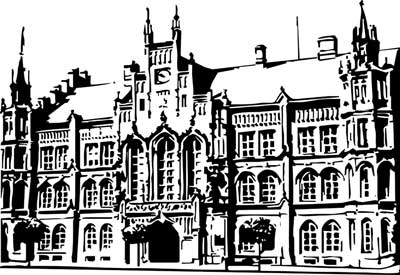 Město Nový BydžovMasarykovo náměstí 1, 504 01 Nový BydžovID schránky v ISDS: 2umb8hkObjednáváme u Vás výměnu PVC na schodech a podestách budovy ZŠ Karlova, ul. Karla IV. č. p. 209 v Novém Bydžově.ODPAPoložkaZPÚZORJORGORGKč3613517103020302        263 949,65Předběžnou kontrolu provedl a nárok schválil:Předběžnou kontrolu provedl a nárok schválil:Předběžnou kontrolu provedl a nárok schválil:Předběžnou kontrolu provedl a nárok schválil:Předběžnou kontrolu provedl a nárok schválil:Předběžnou kontrolu provedl a nárok schválil:Příkazce operace: 29.11.2023 16:07:39Příkazce operace: 29.11.2023 16:07:39Příkazce operace: 29.11.2023 16:07:39Příkazce operace: 29.11.2023 16:07:39Příkazce operace: 29.11.2023 16:07:39Příkazce operace: 29.11.2023 16:07:39Správce rozpočtu:  Správce rozpočtu:  Správce rozpočtu:  Správce rozpočtu:  Správce rozpočtu:  Správce rozpočtu:  Datum: 29.11.2023Datum: 29.11.2023Datum: 29.11.2023